REFEREE’S REVIEWEach item above is evaluated on the following scale, as applicable: 5 = the thesis meets all the requirements, 4 = the thesis meets almost all the requirements, 3 = a lot of the requirements are not met in the thesis, 2 = the thesis does not meet the requirements.Additional comments: The thesis by Dmitrii Kurzin refers to influences of the proletarian drift on the willingness to buy luxury brand goods. The work is relevant as extant research indeed describes a paradox when consumers with low incomes tend to buy luxury goods.The paper has reasonable volume (69 pages), is logically structured, the object and subject of the study have been defined, and the goal and objectives of the work have been formulated. The structure of the work corresponds to the objectives, the work is organized into 2 chapters with 4 appendices.In the first chapter, it is quite thoroughly analyzed what is the luxury as phenomenon and motivations to buy.In chapter 2 contains results and discussion of the experimental study with 3 independent groups and 91 respondents. The tested group consisted of the representatives of the Generation Y in Russia.The work is thoroughly grounded with 81 resources well-analyzed in the text. The author formulates implications for both scholars and managers. Conclusions are justifies, and the stated goal and objectives are reached. As minor drawbacks the following can be mentioned:Reference list formatting and content (organization is not in the alphabetical order, some sources are outdated – from 1990s, some sources are cited without dates, formatting does not fully meets the requirements).Absence of sources in Russian whereas the work is devoted to the Russian market.Dmitrii Kurzin meets almost all the requirements of the Master in Management program, and according to the reviewer’s opinion deserves “good(B)” grade, thus the author can be given the desired degree.Date: 05.06.2017	Referee: 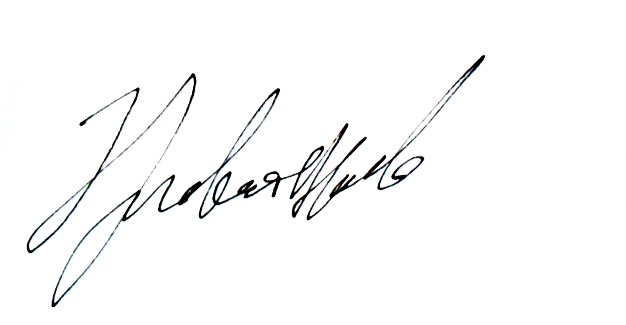 PhD, профессор департамента менеджмента Национальный Исследовательский Университет Высшая Школа Экономики                                                           Э.В. Новаторов
СОГЛАСИЕ
на обработку персональных данныхЯ, Новаторов Эдуард Владимирович, даю согласие на обработку своих персональных данных оператору - Федеральное государственное бюджетное образовательное учреждение высшего образования «Санкт-Петербургский государственный университет» (далее - СПбГУ), 199034,  Санкт-Петербург, Университетская наб., д. 7-9, на следующих условиях: Оператор осуществляет обработку персональных данных исключительно в связи с осуществлением рецензирования и проведения защиты выпускных квалификационных работ обучающихся СПбГУ в целях реализации принципа открытости образовательной деятельности.Перечень персональных данных, передаваемых Оператору на обработку:фамилия, имя, отчество: Новаторов Эдуард Владимирович;место работы, должность: профессор департамента менеджмента, Национальный Исследовательский, Университет Высшая Школа Экономики;ученая степень и звание (при наличии): PhD, профессор; контактный телефон и адрес электронной почты: 8-911-2107188; enovatorov@hse.ru.Оператор имеет право на обработку персональных данных, то есть совершение, в том числе, следующих действий: обработку (включая сбор, систематизацию, накопление, хранение, уточнение (обновление, изменение), использование, обезличивание, блокирование, уничтожение персональных данных.Данным заявлением разрешаю считать общедоступными, в том числе выставлять в сети Интернет, следующие персональные данные: фамилия, имя, отчество, место работы, должность, ученая степень и звание (при наличии).Обработка персональных данных осуществляется оператором в соответствии с нормами Федерального закона от 27.07.2006 № 152-ФЗ «О персональных данных» и смешанным способом.Срок действия данного Согласия не ограничен.  «05» июня 2017 г.              	      Э.В. НоваторовProgram:Master in Management (MIM)Student:Dmitrii KurzinTitle of thesis:THE INFLUENCE OF THE PROLETARIAN DRIFTON THE WILLINGNESS TO BUY LUXURY BRAND GOODSJustification of the topic choice. Accuracy in defining the aim and objectives of the thesis. Justification of the topic choice; accuracy in defining the aim and tasks of the thesis; originality of the topic and the extent to which it was covered; alignment of the thesis’ topic, aim and objectives.5432Structure and logic of the text flow. Logic of research; full scope of the thesis; alignment of thesis’ structural parts, i.e. theoretical and empirical parts.5432Quality of analytical approach and quality of offered solution to the research objectives. Adequacy of objectives coverage; ability to formulate and convey the research problem; ability to offer options for its solution; application of the latest trends in relevant research are for the set objectives.5432Quality of data gathering and description. Quality of selecting research tools and methods; data validity adequacy; adequacy of used data for chosen research tools and methods; completeness and relevance of the list of references.5432Scientific aspect of the thesis. Independent scientific thinking in solving the set problem/objectives; the extent to which the student contributed to selecting and justifying the research model (conceptual and/or quantitative), developing methodology/approach to set objectives.5432Practical/applied nature of research. Extent to which the theoretical background is related to the international or Russian managerial practice; development of applied recommendations; justification and interpretation of the empirical/applied results. 5432Quality of thesis layout. Layout fulfils the requirements of the Regulations for master thesis preparation and defence, correct layout of tables, figures, references.5432